Национальный проект "Демография"Федеральный проект "Спорт – норма жизни"Модернизация и оснащение спортивно-технологическим оборудованием физкультурно-оздоровительного комплекса открытого типаМуниципальный контракт, подрядная организацияРаботыСтадион при МБОУ СШ № 17 по адресу6 ул. Воскресенская, д. 106, корп. 2Стадион при МБОУ СШ № 17 по адресу6 ул. Воскресенская, д. 106, корп. 2Стадион при МБОУ СШ № 17 по адресу6 ул. Воскресенская, д. 106, корп. 2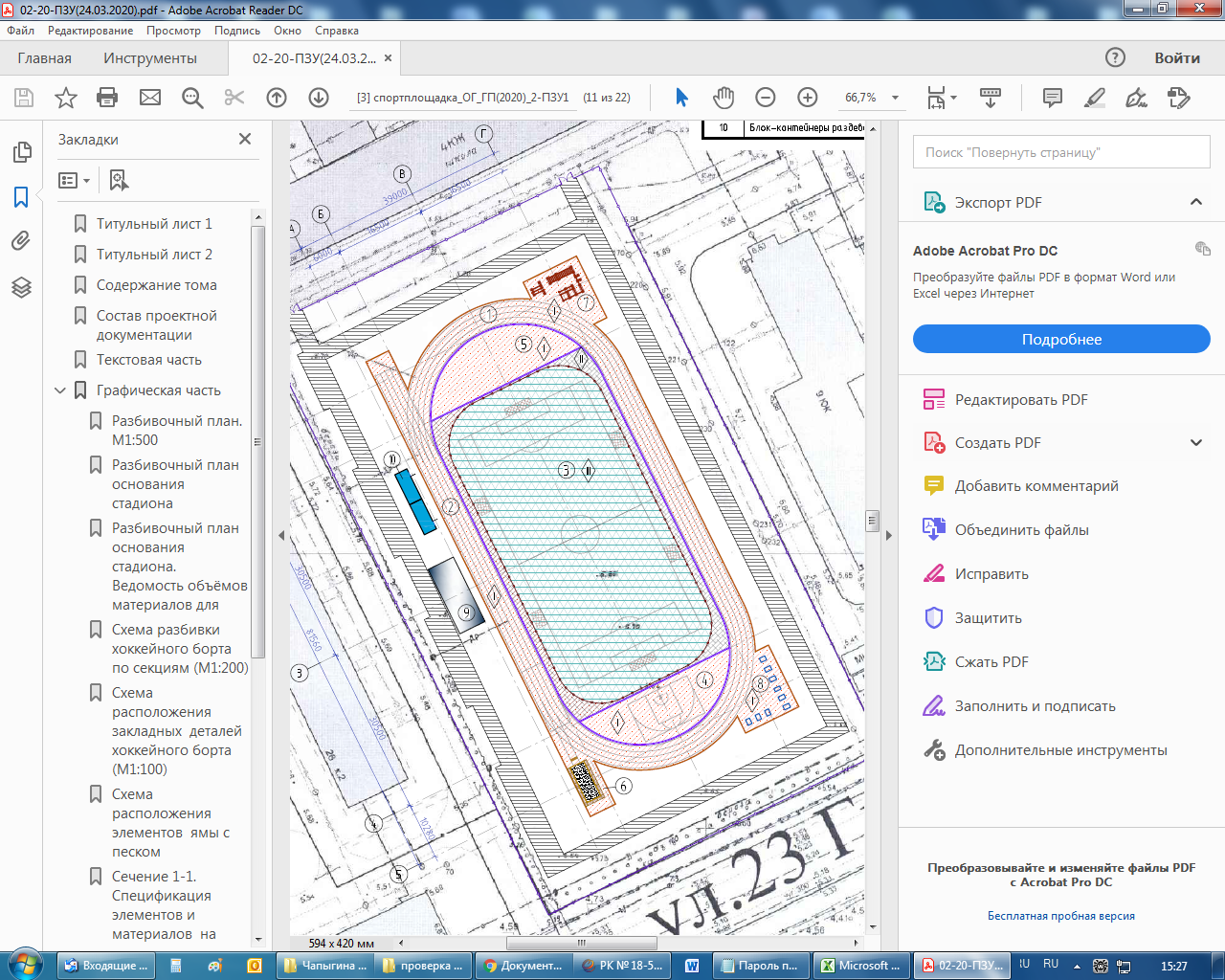 Муниципальный контракт от 31.07.2020 б/н с ООО "МАГНУМ". Цена контракта  24 331 847,7 рубля.Выполнено: -подготовка основания под искусственный газон;- установка бордюрных камней;Ведется: - подготовка основания под беговые дорожки;- бетонирование кубов под тренажеры;- подготовка фундамента под навес;- прыжковая яма и зона приземления;- подготовка фундамента под трибуны;- лента под установку хоккейного борта;- выравнивание уклонов к водосборным лоткам;